Título del artículo(cuerpo 12, Manrope negrita, centrado)Máximo 100 caracteres, en español y en inglésAutor 1 (cuerpo 11, Manrope, centrado)Institución, País (cuerpo 11, Manrope, centrado)Autor 2 (cuerpo 11, Manrope, centrado)Institución, País (cuerpo 11, Manrope, centrado)Resumen (cuerpo 9, Manrope cursiva, justificado). El resumen tendrá un máximo de 300 palabras, y se presentará en español y en inglés.Palabras clave (cuerpo 9, Manrope, justificado).Las palabras claves serán entre tres y seis, en español y en inglés.Texto (cuerpo 11, Manrope justificado). El artículo contará con un máximo de 6.500 palabras, incluyendo notas, citas y pies de fotos y bibliografía. No computa ni el título, ni los autores, ni el resumen, ni las palabras clave.Las notas irán al final de la página correspondiente. En el cuerpo del texto se marcarán con un superíndice y antes del punto.Si el texto se organiza en secciones se harán según siguiente criterio:Introducción (cuerpo 11, Manrope negrita justificado).Texto de la introducción (cuerpo 11, Manrope, justificado).Título de sección (cuerpo 11, Manrope negrita justificado).Texto de sección (cuerpo 11, Manrope, justificado).Conclusión (cuerpo 11, Manrope negrita justificado).Texto de la conclusión (cuerpo 11, Manrope, justificado).Bibliografía (cuerpo 11, Manrope negrita justificado).Texto de la bibliografía (cuerpo 11, Manrope, justificado).El número máximo de fotografías aceptadas en cada artículo será de 10 imágenes. Éstas deberán apoyar al texto y ser realmente útiles para la comprensión del artículo. La posición deberá ir señalada en el texto entre paréntesis (figura 5).Texto de pie de página (cuerpo 10, Manrope, centrado).Figura 5: Datos de la imagen.La procedencia de las imágenes debe de incluirse después de la bibliografía. Se indicará su autor, si se conoce, y la fuente bibliográfica original. La tipografía mantendrá las mismas pautas que las utilizadas en la bibliografía.Sólo se admitirán fotografías en formato tiff o jpg, de un tamaño mayor de 12 x 18 cm y con una resolución mínima de 300 ppp.La bibliografía del documento se realizará conforme a las normas APA. Sólo podrá incluirse aquella bibliografía citada en el cuerpo del texto, se incluye la citada en los pies de página. La bibliografía irá al final del texto del artículo.Cuando en el texto del artículo se incluya una cita textual deberá ir entrecomillada e incluir a pie de página su origen. Para las referencias bibliográficas se mantiene este mismo criterio; si además esa referencia posee de DOI (Digital Object Identifier) se indicará al final de la misma.Libro impresoApellido, N. (año). Título del trabajo. Editorial.Libro en líneaApellido, N. y Apellido, N. (año). Título del libro. Editorial. DOI o URLLibro con editorApellido, N. (Ed,). (año). Título del trabajo. Editorial.Capítulo de un libro con editorApellido Autor, N. N. (año). Título del capítulo o entrada en N. Apellido Editor (Ed.), Título del libro (xx ed., Vol. Xx, pp. Xxx-xxx) Editorial.RevistaApellido N. (año, mes de publicación). Título del artículo. Título de la revista, Número de volumen. (Número de emisión), pp Xxx-xxxPágina web con actualizaciones frecuentesApellido, A., Apellido, B., y Apellido, C. Título del artículo de la página web. Nombre del sitio web. Recuperado el día mes año de https://url.com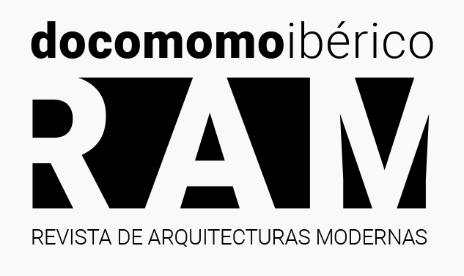 